               BOSNA I HERCEGOVINA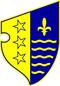 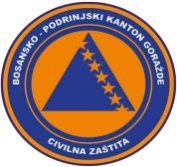                FEDERACIJA BOSNE I HERCEGOVINE               BOSANSKO-PODRINJSKI KANTON GORAŽDE                Kantonalna uprava civilne zaštiteKANTONALNI OPERATIVNI CENTARBroj:17-40-1-17/22Goražde, 18.01.2022.godine. Na osnovu člana 152. Zakona o zaštiti i spašavanju ljudi i materijalnih dobara od prirodnih i drugih nesreća ("Službene novine Federacije Bosne i Hercegovine", broj: 39/03, 22/06 i 43/10), a u vezi sa čl. 12. i 14. Pravilnika o organizovanju i funkcionisanju operativnih centara civilne zaštite ("Službene novine Federacije Bosne i Hercegovine", broj 09/19), dostavljamo Vam:R E D O V N I   I Z V J E Š T A JNa području BPK Goražde u posljednja 24 sata nije bilo pojava opasnosti od prirodnih i drugih nesreća koje bi ugrožavale ljude i materijalna dobra. Zabilježeno je slijedeće:	  Prema informaciji dobijenoj od Urgentnog centra Kantonalne bolnice Goražde, u posljednja 24 sata u Urgentni centar primljeno je 34 pacijenata. 1 pacijent je zadržan u Kantonalnoj bolnici Goražde radi daljeg liječenja.           	  Vodastaji svih vodotokova na području BPK Goražde su stabilni, u granicama za ovo doba godine i nema nikakvih opasnosti od poplava.	  Nije zabilježena pojava novih, niti aktiviranja postojećih klizišta.            	            	          Kada je riječ o vodosnadbjevanju na području BPK Goražde, u posljednja 24 sata nije bilo prekida u snadbjevanju stanovništva vodom.	           	           Prema informaciji Elektrodistribucije-poslovna jedinica Goražde, u posljednja 24 sata zabilježen je jedan kratak prekid u snadbjevanju električnom energijom. U vremenu od 23h 01min do 23h 05min došlo je do ispada 110kV trafoa Goražde 1 na 20kV odvodu prema Donjim brdima, što je uzrokovalo kratkotrajni nestanak električne energije kod kupaca na pravcu prema Ustikolini.	           	            Prema informacijama koje smo dobili od strane Direkcije za ceste BPK Goražde, regionalni putevi R-448 Podkozara-Goražde-Hrenovica i R-448A Osanica-Ilovača-Prača su očišćeni i prohodni, saobraćaj se odvija bez posebnih poteškoća.DNEVNI IZVJEŠTAJo epidemiološkoj situaciji u vezi COVID-19 na području BPK GoraždeIzvještaj za dan: 17.01.2022. godineZaključno sa 17.01. pod zdravstvenim nadzorom je 539 osoba sa područja BPK Goražde..Dana 17.01. uzorkovan je materijala kod  90 osoba, 73 Dom zdravlja Gorazde, 9   Kantonalna  bolnica Goražde, 4 Dom zdravlja Prača i 1 Dom zdravlja Ustikolina.Završena su testiranja i prema rezultatima 44 (četrdesetčetiri ) osobe su pozitivne na COVID-19 42 iz Goražda, 1 iz Prače i 1 iz Ustikoline.Zaključno sa  17.01. na području BPK  265 (dvijestotinešezdesetpet)  je   aktivno zaraženih  osoba  koronavirusom (COVID-19), oporavljeno je ukupno 2655 osoba, a 113 osoba su preminule (103 iz Goražda , 7  iz Ustikoline, 3 iz Prače).Trenutno je 23 osoba na bolničkom liječenju, 21 u Sarajevu i 2 osobe u Kantonalnoj bolnici Goražde.DOSTAVLJENO :                                                                  DEŽURNI OPERATIVAC   1. Premijerki Vlade BPK Goražde,                 			        Ramo Živojević2. Direktoru KUCZ BPK Goražde i 		     	                 3. a/a.-                                                                                       odHHHHJHHHhjsdkjkfeklAdresa: Ul. 1. Slavne višegradske brigade 2a, 73000 Goražde, BiH   Tel: 038 224 027, Fax: 038 228 729, mail: kocbpk@gmail.com